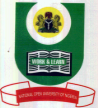 National Open University of NigeriaPlot 91, Cadastral Zone, NnamdiAzikwe Express Way, Jabi- AbujaFaculty of EducationJuly Examination 2017_1Course Code: BED313   Course Title:   Office   Information TechnologyCredit Unit:      2Time Allowed: 2Hours Instruction:       Answer Question 1 and Any Other Two QuestionsQuestion 1(i) What is office automation?.                                                                               (5Marks)(ii) State and explain 5 of the application areas of office automation system and its effectiveness. (25Marks) (5 + 25=30Marks)The duties of a manager cannot be over emphasized, more often than not they are saddle with series of responsibilities if the organization must succeed.     Required:List and Explain Six responsibilities of a manager in an organization.    (12Marks)The planning aspect of management is the major contributor to success and productivity. Justify?                                                                                                              (4Marks)Enumerate four major types of planning exercises in a given organization. (4Marks)(a) Identify fourfactors to be considered in planning work space environment.(b) Enumerate and explain five Manual Office tools available in office environment( c) Identify and demonstrate  at least five usefulness Electronic office tools found in an office environment                                                                                        (20Marks)Write short notes on any Four of the following:Expert systemsComputer BureauxInformation Centre (IC) Systems analystSystems administratorProgrammer                                                      (5Marks for a point well explained= 20Marks)  (a)  State and briefly discuss six functions of information    (1Marks each for a point mention= 6marks (b ) Information has no value in itself; its value is derived from the value of the change in  decisionbehaviour caused by the information being available minus the cost of providing  the information, Justify this statement with a 7 attributes of information?          (14Marks)